Please return the completed form: sending by post to Food and Veterinary Service, Peldu Street 30, Riga, LV-1050, Latvia. Tel: +371 67084617 or sending by e-mail to vzr@pvd.gov.lv via Eudralink or CESP.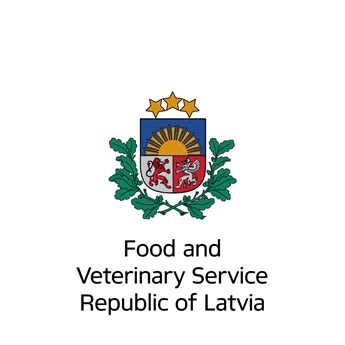 NOTIFICATION OF MARKETING STATUS OF VETERINARY MEDICINal productThe Marketing Authorization Holder is required to notify the Food and Veterinary Service of Latvia when veterinary medicinal product is placed on the market or withdrawn temporarily or completely from the market, pursuant to Article 62. of the Cabinet of Ministers Regulation No. 600. of July 18, 2006 „Marketing Authorisation of Veterinary Medicinal Products”PACK DETAILSPACK DETAILS 1. PLACING ON THE MARKET         Initial placing on the market (date):              Date of resumption of distribution (following interruption):      Official importer(s) in Latvia: 1. PLACING ON THE MARKET         Initial placing on the market (date):              Date of resumption of distribution (following interruption):      Official importer(s) in Latvia: 2. Interruption to distribution:Date of last delivery to wholesaler:     Expected resumption of distribution on (year/month):      reasons for non-marketinGPlease tick the relevant box and provide brief details Commercial	      Quality, including GMP issues       Safety issues       Efficacy issues       Other      Contact details for the person submitting the notification (MAH or representative)Company:      Surname, first name:      Status (job title):      (MAH or representative)Signature: __________________________E-mail address:      Date:      Contact details for the person submitting the notification (MAH or representative)Company:      Surname, first name:      Status (job title):      (MAH or representative)Signature: __________________________E-mail address:      Date:      Contact details for the person submitting the notification (MAH or representative)Company:      Surname, first name:      Status (job title):      (MAH or representative)Signature: __________________________E-mail address:      Date:      